Министерство науки и высшего образования Российской Федерации федеральное государственное бюджетное образовательное учреждение высшего образования «Московский государственный юридический университет имени О.Е. Кутафина (МГЮА)»Оренбургский институт (филиал)Студенческое научное обществоОренбургское региональное отделение Общероссийской общественной организации «Ассоциация юристов России»Посвящается году педагога и наставникаПРОГРАММАXXIX Всероссийской научно-теоретической конференции «АКТУАЛЬНЫЕ ВОПРОСЫ РАЗВИТИЯ ГОСУДАРСТВЕННОСТИ И ПРАВОВОЙ СИСТЕМЫ В СОВРЕМЕННОЙ РОССИИ»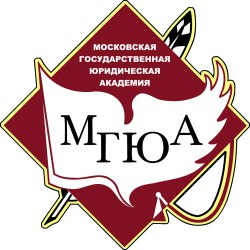 г. Оренбург14 апреля 2023 г.Уважаемые коллеги!Оргкомитет Оренбургского института (филиала) Университета имени О.Е. Кутафина (МГЮА) рад приветствовать Вас на XXIX Всероссийской студенческой научно-теоретической конференции «Актуальные вопросы развития государственности и правовой системы в современной России», посвящённой Году педагога и наставника. В конференции принимают участие более 300 докладчиков и слушателей, представляющих ведущие вузы России: Алтайский государственный университет, Липецкий государственный педагогический университет имени П.П. Семенова-Тян-Шанского Московский государственный юридический университет имени О.Е. Кутафина (МГЮА), Оренбургский институт (филиал) Университета имени О.Е. Кутафина (МГЮА), Саратовская государственная юридическая академия, Стерлитамакский филиал Уфимского университета науки и технологий, Тамбовский государственный университет имени Г.Р. Державина, Уфимский юридический институт МВД России. Мы надеемся, что участие в конференции станет важным событием в студенческой научной жизни. Желаем Вам научных успехов, открытий и плодотворного профессионального общения.Состав организационного комитетаXXIX Всероссийской студенческой научно-теоретической конференции «Актуальные вопросы развития государственности и правовой системы в современной России»Председатель комитета – Колотов Александр Фёдорович, директор Оренбургского института (филиала) Университета имени О.Е. Кутафина (МГЮА), кандидат юридических наук, доцент;Члены комитета: Шнитенков Андрей Владимирович, заместитель директора Оренбургского института (филиала) Университета имени О.Е. Кутафина (МГЮА), доктор юридических наук, доцент;Жиляев Павел Иванович, заместитель директора Оренбургского института (филиала) Университета имени О.Е. Кутафина (МГЮА), кандидат исторических наук, доцент;Кучма Ольга Александровна, студентка 3 курса, председатель Студенческого научного общества Оренбургского института (филиала) Университета имени О.Е. Кутафина (МГЮА);члены Студенческого научного общества Оренбургского института (филиала) Университета имени О.Е. Кутафина (МГЮА): Маргарита Иванова, Кирилл Шошин, Егор Белов, Алина Ишмухаметова, Юлия Попова, Анастасия Задорожнева, Диана Алкашева, Артем Белоус. ПРОГРАММА КОНФЕРЕНЦИИ8.30 – 9.00 – регистрация участников (аудитория 111);9.00 – 10.00 – пленарное заседание (аудитория 111);Вступительное слово – Колотов Александр Федорович, директор Оренбургского института (филиала) Университета имени О.Е. Кутафина (МГЮА), кандидат юридических наук, доцент.Приветственное слово – Кулагин Дмитрий Владимирович, вице-губернатор – заместитель председателя Правительства – руководитель аппарата Губернатора и Правительства Оренбургской области.Доклады (до 15 минут):«Влияние цифровизации на труд преподавателя юридического ВУЗа» - Шарковская Евгения Андреевна – старший преподаватель кафедры гражданского права и процесса Оренбургского института (филиала) Университета имени 
О.Е. Кутафина (МГЮА);«Высокое назначение педагога: история формирования российских традиций» - Романюк Алена Витальевна, студентка ОИ19-О-БАК-1 Оренбургского института (филиала) Университета имени О. Е. Кутафина (МГЮА);«Труд педагогических работников: вопросы теории и практики» - Петросян Анаида Грайровна, студентка ОИ21-О-БАК-2 Оренбургского института (филиала) Университета имени О. Е. Кутафина (МГЮА);10.30 – 13.00 – секционные заседания (выступления до 7 минут, прения до 5 минут);13.00 – 13.15 – перерыв;13.15 - 14.00 – открытая лекция по теме: «Зачем стоит работать преподавателем в вузе?» -  Солодкая Марина Станиславовна, доктор философских наук, профессор кафедры общегуманитарных, социально-экономических, математических и естественнонаучных дисциплин Оренбургского института (филиала) Университета имени О. Е. Кутафина (МГЮА) (аудитория 111);14.00 - 15.00 – подведение итогов конференции, награждение победителей (аудитория 111).ОГЛАВЛЕНИЕСЕКЦИЯ: АДМИНИСТРАТИВНОЕ ПРАВОПОДСЕКЦИЯ №1аудитория 620Михайлова Елена Сергеевна
доцент кафедры административного и финансового права Оренбургского института (филиала) Университета имени О.Е. Кутафина (МГЮА), кандидат юридических наук, доцент;
Глебова Юлия Ивановна
доцент кафедры административного и финансового права Оренбургского института (филиала) Университета имени О.Е. Кутафина (МГЮА), кандидат юридических наук;Лимасов Владислав - координатор от Совета СНОПОДСЕКЦИЯ №2аудитория 617Коновалов Валерий Алексеевич
заведующий кафедрой административного и финансового права Оренбургского института (филиала) Университета имени О.Е. Кутафина (МГЮА), кандидат юридических наук; доцент;Никитина Наталья Николаевна
старший преподаватель кафедры административного и финансового права Оренбургского института (филиала) Университета имени О.Е. Кутафина (МГЮА);Белов Егор - координатор от Совета СНОСЕКЦИЯ: ГРАЖДАНСКИЙ И АРБИТРАЖНЫЙ ПРОЦЕССПОДСЕКЦИЯ №1аудитория 712Томина Алина Павловназаведующий кафедрой гражданского права и процесса Оренбургского института (филиала) Университета имени О.Е. Кутафина (МГЮА), кандидат юридических наук, доцент;Саттарова Зульфия Зульфатовнадоцент кафедры гражданского права и процесса Оренбургского института (филиала) Университета имени О.Е. Кутафина (МГЮА), кандидат юридических наук, доцент;Ильина Анна Владимировнапреподаватель кафедры гражданского права и процесса Оренбургского института (филиала) Университета имени О.Е. Кутафина (МГЮА);Сладкова Валерия - координатор от Совета СНО
ПОДСЕКЦИЯ №2аудитория 715Буянова Екатерина Владимировнадоцент кафедры гражданского права и процесса Оренбургского института (филиала) Университета имени О.Е. Кутафина (МГЮА), кандидат юридических наук, доцент;Янева Римма Рустамовнадоцент кафедры гражданского права и процесса Оренбургского института (филиала) Университета имени О.Е. Кутафина (МГЮА), кандидат юридических наук, доцент;
Сысоева Анастасия - координатор от Совета СНОСЕКЦИЯ: ГРАЖДАНСКОЕ И КОРПОРАТИВНОЕ ПРАВОПОДСЕКЦИЯ №1аудитория 219Залавская Ольга Михайловнадоцент кафедры гражданского права и процесса Оренбургского института (филиала) Университета имени О.Е. Кутафина (МГЮА), кандидат юридических наук; доцент;Прохоров Артём Викторовичпреподаватель кафедры гражданского права и процесса Оренбургского института (филиала) Университета имени О.Е. Кутафина (МГЮА);Иванов Никита - координатор от Совета СНОПОДСЕКЦИЯ №2аудитория 218Ершова Юлия Викторовнадоцент кафедры гражданского права и процесса Оренбургского института (филиала) Университета имени О.Е. Кутафина (МГЮА), кандидат юридических наук, доцент;
Шарковская Евгения Андреевнапреподаватель кафедры гражданского права и процесса Оренбургского института (филиала) Университета имени О.Е. Кутафина (МГЮА);Хлусевич Алла - координатор от Совета СНОПОДСЕКЦИЯ: СЕМЕЙНОЕ ПРАВОаудитория 217Кадулина Татьяна Владимировнастарший преподаватель кафедры гражданского права и процесса Оренбургского института (филиала) Университета имени О.Е. Кутафина (МГЮА); Позднякова Анна Сергеевнадоцент кафедры гражданского права и процесса Оренбургского института (филиала) Университета имени О.Е. Кутафина (МГЮА), кандидат юридических наук;Котова Лина - координатор от Совета СНОСЕКЦИЯ: ЗЕМЕЛЬНОЕ И ЭКОЛОГИЧЕСКОЕ ПРАВОаудитория 907Чашкин Пётр Владимировичдоцент кафедры предпринимательского и природоресурсного права Оренбургского института (филиала) Университета имени О.Е. Кутафина (МГЮА), кандидат юридических наук;
Кузьмина Мария Вячеславовнадоцент кафедры предпринимательского и природоресурсного права Оренбургского института (филиала) Университета имени О.Е. Кутафина (МГЮА), кандидат юридических наук;Шевлякова Ирина Михайловнапреподаватель кафедры предпринимательского и природоресурсного права Оренбургского института (филиала) Университета имени О.Е. Кутафина (МГЮА);Авдеев Семен – координатор от Совета СНОСЕКЦИЯ: ИНФОРМАЦИОННЫЕ ТЕХНОЛОГИИ В ЮРИДИЧЕСКОЙ ДЕЯТЕЛЬНОСТИ ПОДСЕКЦИЯ №1аудитория 518Габдуллина Ольга Геннадьевна 
доцент кафедры общегуманитарных, социально-экономических, математических и естественно-научных дисциплин Оренбургского института (филиала) Университета имени О.Е. Кутафина (МГЮА), кандидат технических наук, доцент;Михеева Анна – координатор от Совета СНОПОДСЕКЦИЯ №2аудитория 514Черняев Сергей Валентинович 
доцент кафедры общегуманитарных, социально-экономических, математических и естественно-научных дисциплин Оренбургского института (филиала) Университета имени О.Е. Кутафина (МГЮА), кандидат технических наук;Эрсманов Марк – координатор от Совета СНОСЕКЦИЯ: ИСТОРИЯ ГОСУДАРСТВА И ПРАВА РОССИИПОДСЕКЦИЯ:  АКТУАЛЬНЫЕ  ПРОБЛЕМЫ  ИСТОРИИ  ГОСУДАРСТВА И ПРАВА РОССИИаудитория 901Жолобова Галина Алексеевназаведующий кафедрой истории государства и права Оренбургского института (филиала) Университета имени О.Е. Кутафина (МГЮА), доктор юридических наук, доцент;Сиваракша Инна Владимировнадоцент кафедры истории государства и права Оренбургского института (филиала) Университета имени О.Е. Кутафина (МГЮА), кандидат юридических наук, доцент; Мазитова Карина - координатор от Совета СНОПОДСЕКЦИЯ: НАЦИОНАЛЬНАЯ БЕЗОПАСНОСТЬ РОССИЙСКОЙ ФЕДЕРАЦИИ: ИСТОРИЧЕСКИЕ АСПЕКТЫ, АКТУАЛЬНЫЕ УГРОЗЫ, ПРАВОВОЕ РЕГУЛИРОВАНИЕаудитория 613Рубин Владимир Александровичдоцент кафедры истории государства и права Оренбургского института (филиала) Университета имени О.Е. Кутафина (МГЮА), доктор культурологии, доцент;Жиляев Павел Ивановичдоцент кафедры истории государства и права Оренбургского института (филиала) Университета имени О.Е. Кутафина (МГЮА), кандидат исторических наук, доцент;Глухова Дарья - координатор от Совета СНОСЕКЦИЯ: АКТУАЛЬНЫЕ ПРОБЛЕМЫ ОТЕЧЕСТВЕННОЙ И ЗАРУБЕЖНОЙ ИСТОРИИ ГОСУДАРСТВА И ПРАВАаудитория 615Чемеринская Вероника Вячеславовнадоцент кафедры истории государства и права Оренбургского института (филиала) Университета имени О.Е. Кутафина (МГЮА), кандидат юридических наук, доцент;
Волошина Лариса АнатольевнаПреподаватель отделения непрерывного и дополнительного образования Оренбургского института (филиала) Университета имени О.Е. Кутафина (МГЮА), кандидат исторических наук;Сизак Надежда - координатор от Совета СНОСЕКЦИЯ: КОНСТИТУЦИОННОЕ И МУНИЦИПАЛЬНОЕ ПРАВОаудитория 204 Архирейская Татьяна Юрьевназаведующий кафедрой конституционного и международного права Оренбургского института (филиала) Университета имени О.Е. Кутафина (МГЮА), кандидат юридических наук, доцент;Борисов Ян Евгеньевич доцент кафедры конституционного и международного права Оренбургского института (филиала) Университета имени О.Е. Кутафина (МГЮА), кандидат юридических наук;Бровченко Наталья Валентиновнадоцент кафедры конституционного и международного права Оренбургского института (филиала) Университета имени О.Е. Кутафина (МГЮА), кандидат юридических наук;Соколова Анна Игоревна
доцент кафедры конституционного и международного права Оренбургского института (филиала) Университета имени О.Е. Кутафина (МГЮА), кандидат юридических наук, доцент;Попова Юлия - координатор от Совета СНОСЕКЦИЯ: ЛОГИЧЕСКИЙ БАТТЛ "УЛЕТНАЯ ЛОГИКА"аудитория 810Солодкая Марина Станиславовнапрофессор кафедры общегуманитарных, социально-экономических, математических и естественнонаучных дисциплин Оренбургского института (филиала) Университета имени О.Е. Кутафина (МГЮА), доктор философских наук, профессор.11 апреля 2023 года пройдет логический баттл между командами специалитета, на котором студенты продемонстрируют свои умения видеть причинно–следственные связи, делать верные умозаключения и оперировать логическими терминами СЕКЦИЯ: МЕЖДУНАРОДНОЕ ЧАСТНОЕ ПРАВОаудитория 201Дьяконова Алина Андреевна
доцент кафедры конституционного и международного права Оренбургского института (филиала) Университета имени О.Е. Кутафина (МГЮА), кандидат юридических наук, доцент;Лапочкина Елена Петровна
доцент кафедры конституционного и международного права Оренбургского института (филиала) Университета имени О.Е. Кутафина (МГЮА), кандидат юридических наук;Жукова Светлана Михайловна
доцент кафедры конституционного и международного права Оренбургского института (филиала) Университета имени О.Е. Кутафина (МГЮА), кандидат юридических наук;Соколова Оксана Валерьевна
доцент кафедры конституционного и международного права Оренбургского института (филиала) Университета имени О.Е. Кутафина (МГЮА), кандидат юридических наук;Гольцева Ксения - координатор от Совета СНОСЕКЦИЯ: ПРАВОВОЕ ОБЕСПЕЧЕНИЕ БЕЗОПАСНОСТИ ЖИЗНЕДЕЯТЕЛЬНОСТИаудитория 916Нуждина-Фендель Елена Владимировнастарший преподаватель кафедры общегуманитарных, социально-экономических, математических и естественнонаучных дисциплин Оренбургского института (филиала) Университета имени О.Е. Кутафина (МГЮА);Шошин Кирилл – координатор от Совета СНОСЕКЦИЯ: ПРЕДПРИНИМАТЕЛЬСКОЕ ПРАВОаудитория 714Ефимцева Татьяна Владимировназаведующий кафедрой предпринимательского и природоресурсного права Оренбургского института (филиала) Университета имени О.Е. Кутафина (МГЮА), доктор юридических наук, доцент;Захарова Александра Эдуардовнадоцент кафедры предпринимательского и природоресурсного права Оренбургского института (филиала) Университета имени О.Е. Кутафина (МГЮА), кандидат юридических наук;Толочкова Надежда Геннадьевнадоцент кафедры предпринимательского и природоресурсного права Оренбургского института (филиала) Университета имени О.Е. Кутафина (МГЮА), кандидат юридических наук;Романюк Алена – координатор от Совета СНОСЕКЦИЯ РИТОРИКИШинкова Светлана Сергеевназаведующий кафедрой общегуманитарных, социально-экономических, математических и естественнонаучных дисциплин Оренбургского института (филиала) Университета имени О.Е. Кутафина (МГЮА), кандидат философских наук, доцентВ рамках секции «Риторика» 20 февраля 2023 года состоялись очередные открытые командные дебаты. Команды обсудили острые темы, продемонстрировав навыки ораторского мастерства: умение подбирать аргументы и контраргументы, логично структурировать тексты выступлений, чётко формулировать вопросы к оппонентам и точно отвечать на вопросы соперников и зрителей.	 Распределение мест по секции «Риторика»:1-ое место:Лучший спикер команды «Пусть говорят» - Валюшкин Илья2-ое место:Лучший спикер команды «Острые козырьки» - Беломытцев Георгий3-е место:Лучший спикер команды «Буквоешки» - Федорова Полина СЕКЦИЯ: ТЕОРИЯ И ПРАКТИКА РАЗВИТИЯ  
ГОСУДАРСТВЕННО-ПРАВОВЫХ ЯВЛЕНИЙПОДСЕКЦИЯ №1аудитория 710Иванова Светлана Витальевнаисполняющий обязанности заведующего кафедрой теории государства и права Оренбургского института (филиала) Университета имени О.Е. Кутафина (МГЮА), доктор юридических наук, доцент;Кочеткова Елена Александровнадоцент кафедры теории государства и права Оренбургского института (филиала) Университета имени О.Е. Кутафина (МГЮА), кандидат исторических наук, доцент;Юмакаева Софья - координатор от Совета СНОПОДСЕКЦИЯ №2аудитория 503Шабетя Игорь Васильевичдоцент кафедры теории государства и права Оренбургского института (филиала) Университета имени О.Е. Кутафина (МГЮА), кандидат юридических наук, доцент;Скуратов Иван Викторовичдоцент кафедры теории государства и права Оренбургского института (филиала) Университета имени О.Е. Кутафина (МГЮА), кандидат исторических наук, доцент;Илья Валюшкин - координатор от Совета СНОСЕКЦИЯ: ТРУДОВОЕ ПРАВО И ПРАВО СОЦИАЛЬНОГО ОБЕСПЕЧЕНИЯПОДСЕКЦИЯ: ТРУДОВОЕ ПРАВОаудитория 906 Черепанцева Юлия Сергеевназаведующий кафедрой трудового права и права социального обеспечения Оренбургского института (филиала) Университета имени О.Е. Кутафина (МГЮА), кандидат юридических наук, доцент;Беребина Ольга Петровнадоцент кафедры трудового права и права социального обеспечения Оренбургского института (филиала) Университета имени О.Е. Кутафина (МГЮА), кандидат юридических наук;Прохорова Ирина - координатор от Совета СНОПОДСЕКЦИЯ: ПРАВО СОЦИАЛЬНОГО ОБЕСПЕЧЕНИЯаудитория 903Яковенко Нина Александровнадоцент кафедры трудового права и права социального обеспечения Оренбургского института (филиала) Университета имени О.Е. Кутафина (МГЮА), кандидат юридических наук;Хабибуллина Анна Сергеевнадоцент кафедры трудового права и права социального обеспечения Оренбургского института (филиала) Университета имени О.Е. Кутафина (МГЮА), кандидат юридических наук;Носырева Мария - координатор от Совета СНОСЕКЦИЯ: УГОЛОВНОЕ ПРАВО И КРИМИНОЛОГИЯаудитория 802Плотников Александр Ивановичзаведующий кафедрой уголовного права и криминологии Оренбургского института (филиала) Университета имени О.Е. Кутафина (МГЮА), доктор юридических наук, доцент;Хмелевская Татьяна Анатольевнадоцент кафедры уголовного права и криминологии Оренбургского института (филиала) Университета имени О.Е. Кутафина (МГЮА), кандидат юридических наук; доцент;Багун Элина Александровнастарший преподаватель кафедры уголовного права и криминологии Оренбургского института (филиала) Университета имени О.Е. Кутафина (МГЮА), кандидат юридических наук;Пырьева Валентина – координатор от Совета СНОСЕКЦИЯ: УГОЛОВНЫЙ ПРОЦЕССПОДСЕКЦИЯ №1аудитория 812 Великий Дмитрий Петровичзаведующий кафедрой уголовно-процессуального права и криминалистики Оренбургского института (филиала) Университета имени О.Е. Кутафина (МГЮА), кандидат юридических наук, доцент;Саюшкина Елена Владимировнадоцент кафедры уголовно-процессуального права и криминалистики Оренбургского института (филиала) Университета имени О.Е. Кутафина (МГЮА), кандидат юридических наук;Шамардин Артем Александрович доцент кафедры уголовно-процессуального права и криминалистики Оренбургского института (филиала) Университета имени О.Е. Кутафина (МГЮА), кандидат юридических наук, доцент;Ягофаров Фарит Мухамедвалеевичдоцент кафедры уголовно-процессуального права и криминалистики Оренбургского института (филиала) Университета имени О.Е. Кутафина (МГЮА), кандидат юридических наук, доцент;Тепляков Дмитрий – координатор от Совета СНОПОДСЕКЦИЯ №2аудитория 813Резепкин Александр Михайловичдоцент кафедры уголовно-процессуального права и криминалистики Оренбургского института (филиала) Университета имени О.Е. Кутафина (МГЮА), кандидат юридических наук, доцент;Шмелева Елена Сергеевна доцент кафедры уголовно-процессуального права и криминалистикиОренбургского института (филиала) Университета имени О.Е. Кутафина (МГЮА), кандидат юридических наук; доцент;Ягофаров Самат Мухамедвалеевичдоцент кафедры уголовно-процессуального права и криминалистикиОренбургского института (филиала) Университета имени О.Е. Кутафина (МГЮА), кандидат юридических наук; доцент;Гришин Алексей Юрьевичпреподаватель кафедры уголовно-процессуального права и криминалистикиОренбургского института (филиала) Университета имени О.Е. Кутафина (МГЮА), кандидат юридических наук; доцент.Кучма Ольга – координатор от Совета СНОСЕКЦИЯ: ФИЛОСОФСКОЕ РАССЛЕДОВАНИЕаудитория 919Солодкая Марина Станиславовнапрофессор кафедры общегуманитарных, социально-экономических, математических и естественнонаучных дисциплин Оренбургского института (филиала) Университета имени О.Е. Кутафина (МГЮА), доктор философских наук, профессор.СЕКЦИЯ: ФИНАНСОВОЕ ПРАВО ПОДСЕКЦИЯ №1 аудитория 919Колодина Майя Владимировнадоцент кафедры административного и финансового права Оренбургского института (филиала) Университета имени О.Е. Кутафина (МГЮА), кандидат юридических наук;Задорожнева Анастасия - координатор от Совета СНОПОДСЕКЦИЯ №2 аудитория 708Рахматуллина Оксана Владимировнадоцент кафедры административного и финансового права Оренбургского института (филиала) Университета имени О.Е. Кутафина (МГЮА), кандидат юридических наук;Ишмухаметова Алина - координатор от Совета СНОВыражаем благодарность за активное сотрудничество в проведении конференции: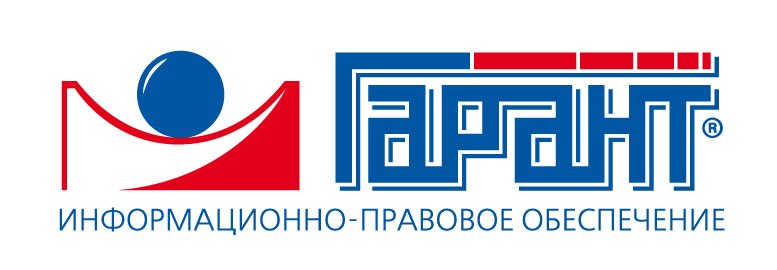 Программа составлена и подготовлена к печати Студенческим научнымобществом Оренбургского института (филиала) Университета имени О.Е. Кутафина (МГЮА)Коллектив редакторов: Кучма Ольга Александровна, Белов Егор Витальевич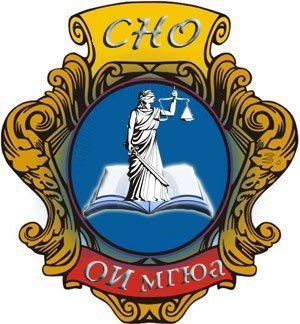 №ФИО докладчикаТема доклада1Быстров Дмитрий Андреевич,Киняев Данила Рамилевич«Демпинг и его регулирование в России»2Чапурина Екатерина Александровна«Актуальные вопросы управления в сфере образования»3Лимасов Владислав Алексеевич«Совершенствование деятельности Роспотребнадзора»4Жангабилова Тамирис Гарифулловна,Горшкова Анастасия Олеговна«Организация прокурорского надзора за исполнением законодательства о противодействии коррупции в государственных органах»5Кудрявцев Илья Сергеевич, Сердюк Полина Сергеевна«Проблемы и развитие общественного контроля в Российской Федерации и Оренбургской области»№ФИО докладчикаТема доклада1Капша Екатерина СергеевнаМакеева Александра Сергеевна«Административно-правовой статус ПАО Сбербанк»2Лаврентьев Александр ВладимировичАрсеньев Артем Сергеевич«Административно-правовое регулирование коммерческой тайны»3Муртазин Данис РифатовичМахмудов Эдуард Ильмирович«Административное право и защита прав человека и гражданина»4Елкибаев Салават Айнурович«Административно-правовое регулирование экономики Российской Федерации в условиях экономических санкций»№ФИО докладчикаТема доклада1Никишин Владислав ВячеславовичСалихов Тимур Ильдасович«Перспективы создания в Российской Федерации цифрового нотариата»2Дегтярева Ксения Сергеевна«Особенности реализации концепции дружественного к ребенку правосудия в рамках гражданского судопроизводства» 3Колбасина Полина ВладимировнаСладкова Валерия Валерьевна«Использование искусственного интеллекта в гражданском судопроизводстве: перспективы и пределы»4Фролов Кирилл СтаниславовичБояркин Андрей Дмитриевич«Особенности применения визуальных конструкторов в создании гражданско-процессуальных документов»№ФИО докладчикаТема доклада1Дурнова Софья Юрьевна«Искусственный интеллект в гражданском судопроизводстве»2Голуб Ангелина Дмитриевна«Процедура внеконкурсного оспаривания в Российской Федерации»3Переплетчиков Андрей МаксимовичФедоренко Арсений Анатольевич«Тенденции развития цифрового правосудия в российском гражданском судопроизводстве»4Сысоева Анастасия Алексеевна«Особенности личного участия в судебном заседании лиц с психическими расстройствами в гражданском процессе»№ФИО докладчикаТема доклада1Лошинский Богдан Владимирович«Проблема авторства в отношении результатов деятельности нейросетей»2Ряузова Дарья Алексеевна«Методика расчета размера компенсации морального вреда»3Лапочкин Всеволод Валерьевич«Ответственность за плагиат при подготовке студенческих научных работ»4Шамоян Ангелина Аилазовна«Наследственный фонд как правовой инструмент передачи имущества»5Крашенинников Леонид Денисович«Может ли церковь заниматься предпринимательской деятельностью?»6Ковалевский Григорий Игоревич«Агентские отношения в сфере спорта»7Задергина Елизавета ЕвгеньевнаИванов Никита Валентинович«Перспективы введения криптовалют в российский гражданский оборот»№ФИО докладчикаТема доклада1Хлусевич Алла Алексеевна«Обязательства с неимущественным содержанием в российском гражданском праве»2Мамонов Михаил Алексеевич«Введение цифровых имущественных прав в российский гражданский оборот»3Васильева Вероника Сергеевна(Саратовская государственная юридическая академия)«Национальное достояние как объект права публичной собственности»4Панков Данил Сергеевич(Московский государственный юридический университет имени О.Е. Кутафина (МГЮА)«Проблемы гражданско-правового регулирования цифровых отношений в условиях их постоянного развития»5Николаева Анна Александровна«Переговоры как преддоговорная стадия»6Бородкина Ангелина Андреевна«Приватизация жилых помещений и определение доли в праве общей долевой собственности»№ФИО докладчикаТема доклада1Месяц Дмитрий Олегович«Проблемы законодательного регулирования суррогатного материнства в Российской Федерации»2Моргачева Анастасия Викторовна«Усыновление детей, оставшихся без попечения родителями, иностранными гражданами»3Котова Лина Константиновна«Некоторые аспекты учета интереса ребенка при усыновлении (удочерении)»4Конева Анастасия Валерьевна«Реализация родительских прав в связи с раздельным проживанием родителей по семейному праву Российской Федерации»5Копылова Виктория Анатольевна«Понятия «нужды семьи» и «личное долговое обязательство супруга» при рассмотрении споров в суде»№ФИО докладчикаТема доклада1Морев Владислав Сергеевич«Правовые аспекты определения денежной компенсации в связи с изъятием земельных участков для государственных и муниципальных нужд»2Брынцев Борис Валентинович«Правовые аспекты способов оформления (легализации) самовольных построек на земельных участках»3Авдеев Семен Владимирович«Дачная амнистия 2.0»4Болтенков Виктор Сергеевич«Правовые аспекты вовлечение неиспользуемых земель сельскохозяйственного назначения РФ в оборот»5Идрисова Диана АртуровнаАндреева Ольга Александровна«Проблемы правового регулирования земель обороны и безопасности»6Столбова Анастасия Алексеевна«Новые направления оптимизации государственно-кадастровых услуг»7Чепурина Наталья ЕгоровнаНуреева Элеонора Илгезовна«Некоторые аспекты правового режима искусственных земельных участков»8Атасян Анна АрамовнаВоронина Екатерина Алексеевна«Зоны с особыми условиями использования территорий»№ФИО докладчикаТема доклада1Хайбулин Тимур Ринатович«Роль сети интернет в деятельности юриста»2
Широкова Анна ДмитриевнаМатинян Роза Вардановна«Персональные данные и их защита»3Такмаков Павел Павлович«Защита информации от вредоносного ПО»4Умербаева Мирамгуль Муратовна«Правовая природа BITCOINS»№ФИО докладчикаТема доклада1Медведева Вероника Евгеньевна«Авторские права на объекты, созданные искусственным интеллектом»2Царькова Лика Владиславовна«Развитие уголовного законодательства в сфере борьбы с киберпреступлениями»3Косолапова Анастасия МаксимовнаЮркина Евгения Денисовна«Проблема прав на интеллектуальную собственность, созданную или размещенную в социальных сетях»4Коновалова Алина Олеговна«Блогеры – новые СМИ?»5Яшкина Екатерина Алексеевна«Информатизация прокурорской деятельности»№ФИО докладчикаТема доклада1Рамазанова Ильмира Ахметовна«Уголовная ответственность женщин в средневековой Руси»2Кабаев Валентин Алексеевич«Ответственность за самоубийство и за доведение до самоубийства в России: историко-правовой аспект»3Родиков Андрей Алексеевич«Система награждения подданных в Российской Империи»4Гамова Диана Дмитриевна«Принципы образования Союза Советских Социалистических Республик: ленинская теория и практика (к 100-летию образования СССР)»5Калиева Полина Витальевна«История разработки планов образования государства СССР: содержательные характеристики идей (В.И. Ленина, И.В. Сталина и др.), дискуссионные аспекты»6Мазитова Карина Ринатовна«Причины распада СССР:современные научные подходы и концепции»№ФИО докладчикаТема доклада1Завалённая Антонина Павловна«Законодательство об иностранных агентах в России и США в XX – XXI вв.: историко-правовой и сопоставительный анализ»2Сулейманова Нина Равилевна«Сохранение памяти о Великой Отечественной войне как государственно-правовой инструмент защиты национальной безопасности»3Глухова Дарья Александровна«Правовые и содержательные основания охраны общественного порядка в России в первой половине XX века (к 100-летию образования Патрульно-постовой службы и принятия Инструкции постовому милиционеру)»4Ниязова Наиля Наримановна«Санкции западных стран как угроза национальной безопасности России: история вопроса, правовые инструменты противодействия»5Гиль Георгий Юрьевич«Экстремизм как государственно-правовой феномен: исторические аспекты, правовое регулирование»6Еремина Елизавета Павловна                                                      «Органы юстиции в политике фронтирной модернизации восточной и юго-восточной периферии Российской империи (1775–1864)»7Ангелова Ксения Дмитриевна«Терроризм как угроза национальной безопасности в дореволюционное время 
1850 – 1917 гг.»№ФИО докладчикаТема доклада1Благова Виктория Владимировна«Противодействие коррупции в Китае: история и методы борьбы»2Алексеева Лидия Владимировна«Становление и развитие авторского права во Франции»3Чолоян Женя Князовна«Правовое положение внебрачных детей в западноевропейских странах и России: история и современность»4Елисеев Илья Михайлович«Механизм импичмента. Его практическое применение в России и Соединённых штатах Америки, сходства и различия»№ФИО докладчикаТема доклада1Быстрикова Полина Юрьевна«Дорожная деятельность в отношении автомобильных дорог как вопрос местного значения городского округа на примере муниципального образования «город Оренбург»2Чернякова Дарья Денисовна«К вопросу о принципе разделения властей на местном уровне»3Тимофеев Александр Александрович, Федоров Кирилл Артемович(Московский государственный юридический университет имени О.Е. Кутафина (МГЮА) «Обеспечение реализации прав и свобод человека и гражданина в условиях Крайнего Севера и в приравненных к нему местностях»4Самохина Людмила Константиновна«Проблематика введения одноуровневой системы организации местного самоуправления»5Венецкий Иван Сергеевич, Ситников Константин Анатольевич(Московский государственный юридический университет имени О.Е. Кутафина (МГЮА)«Конституционно-правовая сущность института ремедиальной сецессии»6Собакарь Софья Андреевна«Институт двойного гражданства в Российской Федерации»7Галлямитдинов Данил Эдуардович(Уфимский юридический институт МВД России)«К вопросу о конституционности использования онлайн-переводчика при проведении предварительного расследования по уголовному делу»8Мурадян Варуж Игоревич«Российский федерализм: проблемы и перспективы»9Кусумкулова Тутия ЭльдаровнаБиешова Рузиля Радиковна«Проблемы и перспективы развития местного самоуправления в закрытых административно - территориальных образованиях (ЗАТО)»101 группа специалитетаОренбургский институт (филиал)Университета имени О.Е. Кутафина101 группа специалитетаОренбургский институт (филиал)Университета имени О.Е. Кутафина102 группа специалитетаОренбургский институт (филиал)Университета имени О.Е. Кутафина102 группа специалитетаОренбургский институт (филиал)Университета имени О.Е. Кутафина1.Марченко Анастасия1.Быченкова Екатерина2.Глухова Дарья2.Болушевская Галина3.Дзадзамия Ия3.Гиль Георгий4.Завалённая Антонина4.Еремина Елизавета5.Ражникова Александра5.Изюмский Кирилл6.Ревун Егор6.Калиева Полина7Сулейманова Нина7Кульчицкая Ксения№ФИО докладчикаТема доклада1Гольцева Ксения Владимировна«Проблемные аспекты трансграничного банкротства»2Мусина Алина Аликовна«Защита прав потребителей в сфере трансграничной электронной торговли»3Гусева Ольга Алексеевна«Криптовалюта как объект международных частных правовых отношений»4Бурьбаева Мадина Бактыгалеевна«Проблемы применения права страны с множественностью правовых систем в международном частном праве»5Муканова Линара Кайрадовна«Проблемные аспекты трансграничного усыновления (удочерения) детей»6Наурузова Назира Серековна«Правовое регулирование суррогатного материнства: международно-правовой аспект»7Рыжков Рудольф Константинович«Применение принципов международных  коммерческих договоров (принципов УНИДРУА) в урегулировании преддоговорных отношений»8Лапшин Георгий Иванович, Мукменкулов Азамат Маратович«Государственный иммунитет в международном частном праве»№ФИО докладчикаТема доклада1Тугомбаев Ильяс Владимирович«Квалифицирующие признаки понятия чрезвычайной ситуации»2Марченко Анастасия Денисовна«Угрозы экономической безопасности России»3Реутова Екатерина Сергеевна«Исследование последствий чрезвычайных ситуаций природного и техногенного характера»№ФИО докладчикаТема доклада1Галахова Анна Олеговна«Правовое регулирование бонусных банковских продуктов в Российской Федерации»2Горбунова Елизавета Александровна«Меры поддержки мобилизованных граждан в банковском секторе Российской Федерации»3Коптлеуова Аида Нурлыбековна, Жилкина Елена Андреевна«Ненадлежащая реклама как акт недобросовестной конкуренции»4Дьяков Михаил Юрьевич«Особенности правового регулирования обращения криптовалюты в Российской Федерации в современных условиях»5Лысенко Владислав Константинович«Цифровой рубль – уяснение концепции в рамках правового анализа»6Дусь Никита Сергеевич,           Родионова Мария Сергеевна«Антимонопольное регулирование в сфере энергоснабжения в Российской Федерации и Оренбургской области»7Маяковская Юлия Александровна«Отдельные аспекты покрытия страховкой потребительского кредита в банке при смерти заемщика»8Кручинина Светлана Александровна, Карханина Жанна Дмитриевна«Некоторые аспекты правового режима валютных операций»9Дусикенова Анжела Армановна«К вопросу об особенностях привлечения к ответственности иностранных лиц и организаций за нарушения антимонопольного законодательства»10Котова Виктория Максимовна,    Франц Олеся Викторовна«Проблемы и особенности правового регулирования банковской тайны в современных условиях»11Романюк Алёна Витальевна«Специфика банкротства индивидуального предпринимателя»12Глубокая Инна Игоревна«Финансовый контроль в сфере публичных финансов»13Якупова Екатерина Ильнуровна«Брокерская деятельность банков в процессе инвестирования в условиях санкционного давления»14Кублякова Дарья Максимовна«Единая биометрическая система в сфере банковской деятельности»Тема 1:«Онлайн образование лучше традиционного»Тема 1:«Онлайн образование лучше традиционного»Тема 1:«Онлайн образование лучше традиционного»Тема 1:«Онлайн образование лучше традиционного»Сторона утверждениякоманда 13 группы«Правовой статус»Оренбургский институт (филиал)Университета имени О.Е. КутафинаСторона утверждениякоманда 13 группы«Правовой статус»Оренбургский институт (филиал)Университета имени О.Е. КутафинаСторона отрицаниякоманда 11 группы«Пусть говорят»Оренбургский институт (филиал)Университета имени О.Е. КутафинаСторона отрицаниякоманда 11 группы«Пусть говорят»Оренбургский институт (филиал)Университета имени О.Е. Кутафина1.Покорняк Станислав1.Валюшкин Илья2.Юмакаева Софья2.Ожерельева Ольга3.Комарова Дарья3.Фомичева Ксения4.Умербаева Мирамгуль4.Рамазанова Эля5.Улумбеков Рафаэль5.Колесников Глеб6.Гадельшин Тагир6.Пятаев ИльяПобедила команда «Пусть говорят»Победила команда «Пусть говорят»Победила команда «Пусть говорят»Победила команда «Пусть говорят»Тема 2:«Социальные сети улучшили нашу жизнь»Тема 2:«Социальные сети улучшили нашу жизнь»Тема 2:«Социальные сети улучшили нашу жизнь»Тема 2:«Социальные сети улучшили нашу жизнь»Сторона утверждениякоманда 12 группы«Острые козырьки»Оренбургский институт (филиал)Университета имени О.Е. КутафинаСторона утверждениякоманда 12 группы«Острые козырьки»Оренбургский институт (филиал)Университета имени О.Е. КутафинаСторона отрицаниякоманда 16 группы«Юстиция»Оренбургский институт (филиал)Университета имени О.Е. КутафинаСторона отрицаниякоманда 16 группы«Юстиция»Оренбургский институт (филиал)Университета имени О.Е. Кутафина1.Беломытцев Георгий1.Машеев Диас2.Деревянко Валерия2.Зотова Ксения3.Баймуратова Милана3.Киселева Татьяна4.Лысенко Андрей4.Левина Елизавета5.Быков Даниил5.Марченко Екатерина6.Родиков Андрей6.Шуляк ВалерияПобедила команда «Острые козырьки»Победила команда «Острые козырьки»Победила команда «Острые козырьки»Победила команда «Острые козырьки»Тема 3:«Деятельность экстрасенсов и гадалок нужно запретить»Тема 3:«Деятельность экстрасенсов и гадалок нужно запретить»Тема 3:«Деятельность экстрасенсов и гадалок нужно запретить»Тема 3:«Деятельность экстрасенсов и гадалок нужно запретить»Сторона утверждениякоманда 14 группы«Буквоешки»Оренбургский институт (филиал)Университета имени О.Е. КутафинаСторона утверждениякоманда 14 группы«Буквоешки»Оренбургский институт (филиал)Университета имени О.Е. КутафинаСторона отрицаниякоманда 15 группы«Арарат»Оренбургский институт (филиал)Университета имени О.Е. КутафинаСторона отрицаниякоманда 15 группы«Арарат»Оренбургский институт (филиал)Университета имени О.Е. Кутафина1.Федорова Полина1.Майоров Александр2.Муравьева Анастасия 2.Логвиненко Вадим 3.Рыбаков Александр3.Малков Александр4.Кабаев Валентин4.Царькова Лика5.Мазитова Карина5.Карабулатова Дина6.Ромашевская Полина6.Пузикова ЛизаПобедила команда «Буквоешки»Победила команда «Буквоешки»Победила команда «Буквоешки»Победила команда «Буквоешки»№ФИО докладчикаТема доклада1Баймуратова Милана Армановна«Классификации моделей взаимодействия государства и экономики»2Юмакаева Софья Эдуардовна«Эволюция мер юридической ответственности»3Беломытцев Георгий Сергеевич«Формы правового нигилизма в современной России»4Быченкова Екатерина Максимовна«Гендерное равенство»5Беспалова Дарья Владимировна«Пять поколений прав человека»№ФИО докладчикаТема доклада1Бакирова Карина Ришатовна«Зоотерроризм как государственная измена»2Коваленко Наталья Евгеньевна(Юридический институт Алтайского государственного университета) «Особенности политико-правового содержания информационного общества»3Романова Александра Алексеевна«Глобальные проблемы человечества и функции государства»4Козлова Екатерина Николаевна«Лоббизм в правотворческой деятельности»5Вагапов Тимур Ильдарович(Стерлитамакский филиал Уфимского Университета науки и технологии)«Влияние педагога на развитие государственности и правовой системы в современной России»№ФИО докладчикаТема доклада1Фёдоров Дмитрий Андреевич«Платформенная занятость и ее влияние на решение проблем безработицы в Российской Федерации»2Ткаченко Ирина Дмитриевна«Нестандартные формы занятости на современном российском рынке труда»3Петрова Валерия Алексеева«Электронная трудовая книжка: достоинства и недостатки»4Поповкина Дарья Владимировна«Антикоррупционный комплаенс как обязанность работодателя»5Князева Анастасия Юрьевна«Особенности трудовой деятельности священников»6Емельянова Елена Александровна«Ученический договор: ошибки, из-за которых работодатель не взыщет деньги за обучение»7Сизова Александра Юрьевна«Льготы и правовые гарантии для лиц, обучающихся без отрыва от производства»8Федотова Екатерина Геннадьевна«Влияние ESG-принципов на развитие трудовых отношений в современной России»9Левштанова Арина Артемовна,Сыромятникова София Станиславовна«Мобилизация и ее влияние на трудовые права работников»10Фрай Валерия Сергеевна«Проблемные аспекты реализации прав женщин в сфере трудовых отношений»11Воропаева Анна Сергеевна«Способы защиты работодателя от злоупотребления правом со стороны работника»12Прохорова Ирина Дмитриевна«Приговор суда: как основание привлечения к труду»13Галиаскарова София Ильшатовна«Дресс-код у работодателя: особенности правового регулирования»14Агзамова Карина Радиковна,  Волынкин Сергей Александрович«Проблемы правового регулирования труда диcтанционных работников»№ФИО докладчикаТема доклада1Алкашева Диана Рашидовна«Особенности юридической ответственности в праве социального обеспечения»2Носырева Мария Александровна«Социальное обеспечение лиц, прибывших в Российскую Федерацию из ДНР и ЛНР»3Парфёнова Полина Юрьевна, Маленкова Екатерина Сергеевна«Увольнение беременной женщины: проблемы, особенности, ответственность работодателя за неправомерное увольнение»4Иванова Арина Александровна«Предоставления жилья, как мера социальной поддержки участников и ветеранов Великой Отечественной войны»5Кулюкина Анна Александровна,Захарова Анна Алексеевна«Социальная поддержка мобилизованных граждан и их семей»6Каримов Роман Газизович«Проблемы правового регулирования клонирования и генно-инженерых технологий»7Галявиева Альбина Альбертовна, Сапарова Амина Надрхалиевна«Материнский капитал, как мера социальной поддержки семей в Российской Федерации»№ФИО докладчикаТема доклада1Саранцев Владислав Александрович«Наемничество: проблема дефиниции  «наемник» в соотношении международного и национального правового регулирования»2Пырьева Валентина Андреевна«Теоретические и правоприменительные проблемы принудительных мер медицинского характера»3Гончаров Иван Алексеевич«Уголовно-правовое регулирование ответственности применения эвтаназии»4Ахмеров Ратмир Валерьевич«Проблема определения круга лиц в групповом преступлении по УК РФ»5Яковлева Дарья Михайловна, Колбанова Алла Константиновна«К вопросу об уголовно-правовой оценке сна как беспомощного состояния потерпевшего при убийстве»№ФИО докладчикаТема доклада1Борисков Савва Сергеевич«Проблемы возникновения права на реабилитацию в случае применения в отношении лица мер уголовно-процессуального принуждения до возбуждения уголовного дела»2Смольянинова Юлия Владимировна(Уфимский юридический институт МВД России)«О некоторых проблемных аспектах осуществления международного сотрудничества в сфере уголовного судопроизводства»3Палатова Виктория Сергеевна«Проблемы, возникающие при допросе несовершеннолетнего подозреваемого»4Радошнова Наталья Андреевна«Защита прав адвокатов при уголовном преследовании»5Хаматнурова Диана Рамзиловна(Уфимский юридический институт МВД России)«О некоторых проблемных аспектах осуществления международного сотрудничества в сфере уголовного судопроизводства»№ФИО докладчикаТема доклада1Шинкарева Софья Сергеевна«Опрос лица с его согласия — доказательство по уголовному делу»2Кучма Ольга Александровна«Использование систем видео-конференц-связи при производстве следственных действий»3Булычева Татьяна Юрьевна «Недостатки действующего порядка формирования коллегии присяжных заседателей»4Мавкова Виктория Сергеевна«Проблемы реализации института досудебного соглашения о сотрудничестве в уголовном судопроизводстве»Наименование командыСостав"Фемида"Ангелина Ильясова (капитан); Байбулатова Л., Будкова В., Сердюкова А., Чернолих Д., Шамиева С., Щеголева З."Легенда"Андрей Ерин (капитан); Абуняева Э., Вольская Е., Востриков В., Есов Р., Самойленко М"Инфинити"Лилия Байсупова (капитан); Демидова Я., Камалутдинов Д., Кузьмин В., Лобанов Л., Манешина П., Нелюбов А."Бродяги"Александр Сапрыкин (капитан); Углёнков Матвей№ФИО докладчикаТема доклада1Иванова Маргарита Александровна«Финансово-правовое регулирование оборота депозитарных расписок в Российской Федерации после 2022 года»2Мулюкова Анастасия Витальевна, Петрова Дарья Витальевна«Цифровая валюта и проблемы ее использования в современности»3Смирнова Елизавета Юрьевна,
Алтынчурина Анжелика Руслановна«Проблемы и перспективы развития валютного регулирования и контроля в условиях санкций» 4Скурыгина Алена Дмитриевна, Ползикова Екатерина Вячеславовна«Местный бюджет как финансовая основа местного самоуправления на примере города Оренбурга»5Белоус Артем Алексеевич«Налогообложение физических лиц по сделкам с иностранной валютой»6Смоленский Илья Юрьевич«Финансово-правовое регулирование использования онлайн-касс»7Назарова Валерия Сергеевна, Кальянова Анастасия Юрьевна«Развитие эквайринга на современном этапе России»8Задорожнева Анастасия Александровна«Проблемы формирования страховых резервов в Российской Федерации»9Милованова Алёна Дмитриевна
«Природоресурсные платежи в системе доходов государства»10Пивоварова Анастасия Михайловна, Козыренко Екатерина Юрьевна«Влияния международных (геополитических) санкций на развитие платежной системы РФ»11Сороколетов Александр Дмитриевич«Финансово-правовой аспект регулирования института ОСАГО Центральным банком РФ»№ФИО докладчикаТема доклада1Зыбцева Екатерина Юрьевна,Попова Юлия Юрьевна«Поддержка малого и среднего бизнеса в условиях экономических санкций»3Банников Игорь Алексеевич, Базулько Ирина Богдановна«Финансово-правовое регулирование валютных ограничений в Российской Федерации»5Маркина Анна Игоревна,  Еремеева Кристина Юрьевна«Финансово-правовое регулирование инициативных платежей (на примере г. Оренбурга)»6Ишмухаметова Алина Ирековна«Реализация государственной политики в сфере поддержания функционирования рынка ценных бумаг на современном этапе в Российской Федерации»7Таженкулова Алтынзер Нурлановна«Правовое регулирование предоставления кредитных каникул в Российской Федерации в связи с пандемией COVID-19 и мобилизацией в 2022 году: сравнительный анализ»8Бердыбекова Адема Амантаевна, Доскулова Асем Александровна«Правовая природа денежных суррогатов в Российской Федерации»9Сисимбаева Мира Измгалиевна«Цифровой рубль как новая форма денег»